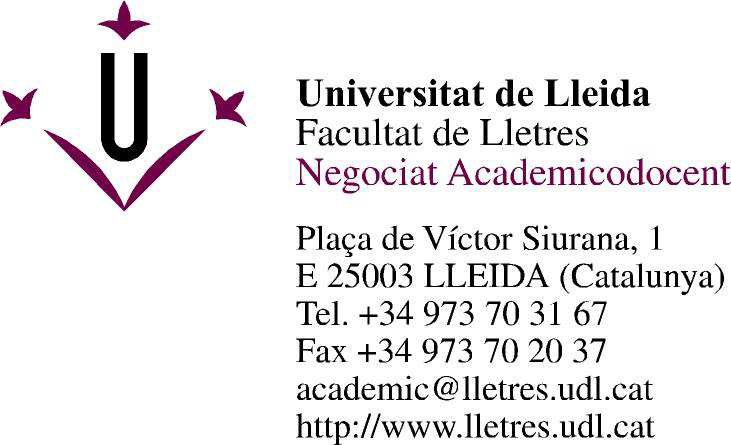 Guía de evaluación Del Trabajo Final de MásterFacultat de Lletres Universitat de LleidaFecha de presentación pública:PARTE I: Tutor/a Académico/aPARTE II: Información sobre el TFMPARTE III: Evaluación del TFM1/ Valoración general2/ ObservacionesFirma tribunal:CRITERIOVALORACIÓNDocumentación presentada: Informes, memorias de análisis o proyectos aplicados: 65% de la nota final.
Defensa oral del trabajo: 20% de la nota final.Asistencia y preparación de tutorías de seguimiento del TFM: 15% de la nota final
Nota final